Sample Assessment Outline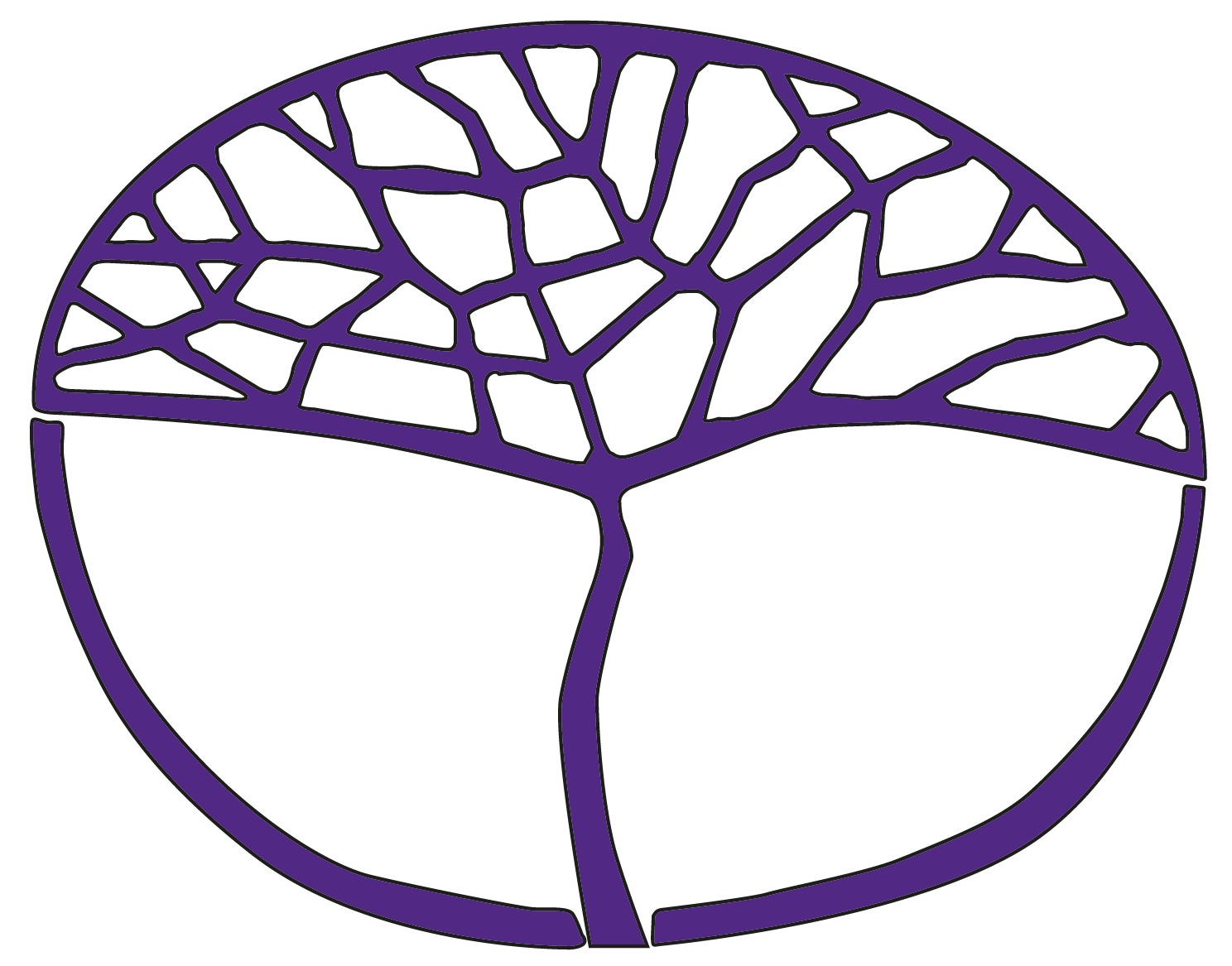 German: Second LanguageATAR Year 11Copyright© School Curriculum and Standards Authority, 2018This document – apart from any third party copyright material contained in it – may be freely copied, or communicated on an intranet, for non-commercial purposes in educational institutions, provided that the School Curriculum and Standards Authority is acknowledged as the copyright owner, and that the Authority’s moral rights are not infringed.Copying or communication for any other purpose can be done only within the terms of the Copyright Act 1968 or with prior written permission of the School Curriculum and Standards Authority. Copying or communication of any third party copyright material can be done only within the terms of the Copyright Act 1968 or with permission of the copyright owners.Any content in this document that has been derived from the Australian Curriculum may be used under the terms of the Creative Commons Attribution 4.0 International licence.DisclaimerAny resources such as texts, websites and so on that may be referred to in this document are provided as examples of resources that teachers can use to support their learning programs. Their inclusion does not imply that they are mandatory or that they are the only resources relevant to the course.Sample assessment outlineGerman: Second Language – ATAR Year 11Unit 1 and Unit 2Assessment 
component Assessment 
typeAssessment 
type 
weighting Assessment task weightingWeek dueAssessment taskPracticalOral communication20%10%Semester 1Week 5Task 1: Welcome to my country Participate in an 4–5 minute interview in German related to The individual – Welcome to my countryPracticalOral communication20%10%Semester 2Week 4Task 8: Keeping fit and healthyParticipate in a 10–12 minute conversation in German related to The individual – Keeping fit and healthyPracticalPractical (oral) examination 10%5%Semester 1Examination weekTask 6: Semester 1 examinationA representative sample of the syllabus content from Semester 1, using a modified examination design brief from the ATAR Year 12 syllabus Part C: Conversation only 
– approximately 8 minutesPracticalPractical (oral) examination 10%5%Semester 2Examination weekTask 12: Semester 2 examinationA representative sample of the syllabus content from Semester 2, using the examination design brief from the ATAR Year 12 syllabus – approximately 10 minutesWrittenResponse: Listening15%7.5%Semester 1Week 13Task 4: Technology and travelListen to German texts related to The changing world – Technology and travel and respond in English to questions in EnglishWrittenResponse: Listening15%7.5%Semester 2Week 10Task 10: Young people at work and leisure in German-speaking countriesListen to German texts related to The German-speaking community – Young people at work and leisure in German-speaking countries and respond in English to questions in EnglishWrittenResponse: Viewing and reading 15%7.5%Semester 1Week 7Task 2: At home in a German-speaking countryRead/view German texts related to The German-speaking community – At home in a German-speaking community and respond in English to questions in EnglishWrittenResponse: Viewing and reading 15%7.5%Semester 2Week 14Task 11: Technology in daily lifeRead/view German texts related to The changing world – Technology in daily life and respond in English to questions in EnglishWrittenWritten communication20%5%Semester 1Week 10Task 3: At home in a German-speaking communityWrite a series of journal entries in approximately 150 words in German related to The German-speaking community – At home in a German-speaking communityWrittenWritten communication20%5%Semester 1Week 14Task 5: Technology and travelWrite a blog post in approximately 150 words in German related to The changing 
world – Technology and travelWrittenWritten communication20%10%Semester 2Week 5Task 9: Keeping fit and healthyWrite an article in approximately 150 words in German related to The individual – Keeping fit and healthyWrittenWritten examination20%10%Semester 1Examination weekTask 7: Semester 1 examinationA representative sample of the syllabus content from Semester 1 – using a modified examination design brief from the Year 12 syllabus – 2.5 hoursWrittenWritten examination20%10%Semester 2Examination weekTask 13: Semester 2 examinationA representative sample of the syllabus content from Semester 2 – using a modified examination design brief from the Year 12 syllabus – 2.5 hoursTotal100%100%